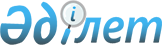 О внесении изменений в приказ Председателя Агентства Республики Казахстан по статистике от 13 июля 2010 года № 180 "Об утверждении статистических форм и инструкций по их заполнению общегосударственных статистических  наблюдений по экологической статистике"
					
			Утративший силу
			
			
		
					Приказ Председателя Агентства Республики Казахстан по статистике от 15 августа 2011 года № 228. Зарегистрирован в Министерстве юстиции Республики Казахстан 12 сентября 2011 года № 7174. Утратил силу приказом Председателя Агентства Республики Казахстан по статистике от 10 августа 2012 года № 210

      Сноска. Утратил силу приказом Председателя Агентства РК по статистике от 10.08.2012 № 210 (вводится в действие с 01.01.2013).      В соответствии с подпунктами 2) и 7) статьи 12 Закона Республики Казахстан "О государственной статистике", ПРИКАЗЫВАЮ:



      1. Внести в приказ Председателя Агентства Республики Казахстан по статистике (далее - Агентство) от 13 июля 2010 года № 180 "Об утверждении статистических форм и инструкций по их заполнению общегосударственных статистических наблюдений по экологической статистике" (зарегистрированный в Реестре государственной регистрации нормативных правовых актов за № 6399, опубликованный в газете "Казахстанская правда" от 25 сентября 2010 года, № 253-254 (26314-26315) следующие изменения:



      приложения 1 и 2 изложить в редакции согласно приложениям 1 и 2 к настоящему приказу.



      2. Департаменту правового и организационного обеспечения совместно с Департаментом стратегического развития Агентства обеспечить в установленном законодательством порядке:



      1) государственную регистрацию настоящего приказа в Министерстве юстиции Республики Казахстан;



      2) официальное опубликование в средствах массовой информации настоящего приказа после его государственной регистрации в Министерстве юстиции Республики Казахстан.



      3. Департаменту стратегического развития Агентства довести настоящий приказ до сведения структурных подразделений и территориальных органов Агентства.



      4. Контроль за исполнением настоящего приказа возложить на ответственного секретаря Агентства.



      5. Настоящий приказ подлежит официальному опубликованию и вводится в действие с 1 января 2012 года.      Председатель                               А. Смаилов

Приложение 1           

к приказу Председателя Агентства 

Республики Казахстан по статистике

от 15 августа 2011 года № 228   1. Табиғатты қорғау қызметінің түрлері бойынша қоршаған ортаны

   қорғауға жұмсалған жалпы шығындар көлемін мың теңгемен

   көрсетіңіз

   Укажите общий объем затрат на охрану окружающей среды по видам

   природоохранной деятельности, в тысячах тенге1ҚОҚҚШЖ - қоршаған ортаны қорғау бойынша қызмет түрлері мен шығындардың ведомстволық жіктеуіші

КДЗООС - ведомственный классификатор видов деятельности и затрат по охране окружающей среды2. Қоршаған ортаны қорғауға жұмсалған ағымдағы шығындар көлемін

   мың теңгемен көрсетіңіз

   Укажите объем текущих затрат на охрану окружающей среды, в тысячах

   тенге2.1 Қоршаған ортаны қорғауға жұмсалған ағымдағы шығындардың

    көлемінен кәсіпорындарға (ұйымдарға) мың теңгемен төленгені

    Из объема текущих затрат на охрану окружающей среды выплачено

    предприятиям (организациям), в тысячах тенге3. Есепті кезеңдегі экологиялық төлемдер және табиғи ресурстар

   үшін төлемақы көлемін мың теңгемен көрсетіңіз

   Укажите объем экологических платежей и платы за природные ресурсы

   за отчетный год, в тысячах тенге2ТҚҚ – тұрмыстық қатты қалдықтар

 ТБО – твердые бытовые отходы4. Қоршаған ортаны қорғау бойынша негізгі құралдарды күрделі

   жөндеуге жұмсалған шығындардың көлемін мың теңгемен

   көрсетіңіз

   Укажите объем затрат на капитальный ремонт основных средств по

   охране окружающей среды, в тысячах тенге5. Қоршаған ортаны қорғау бойынша негізгі қорлардың орташа

   жылдық құнын мың теңгемен көрсетіңіз

   Укажите среднегодовую стоимость основных фондов по охране

   окружающей среды, в тысячах тенгеАтауы                               Мекенжайы

Наименование _________________________ Адрес ________________________             _________________________ Тел.: ________________________                               Электрондық почта мекенжайы

             _________________ Адрес электронной почты ______________Орындаушының аты-жөні және телефоны

Фамилия и телефон исполнителя _____________________ Тел. ____________Басшы                           (Т.А.Ә, қолы)

Руководитель _____________________ (Ф.И.О., подпись) ________________Бас бухгалтер                   (Т.А.Ә, қолы)

Главный бухгалтер ________________ (Ф.И.О., подпись) ________________                                                  М.О.

                                                       М.П.

Приложение 2           

к приказу Председателя Агентства 

Республики Казахстан по статистике

от 15 августа 2011 года № 228   Приложение 2           

к приказу Председателя Агентства 

Республики Казахстан по статистике

от 13 июля 2010 года № 180     

Инструкция по заполнению статистической формы

общегосударственного статистического наблюдения

"Отчет о затратах на охрану окружающей среды"

(код 1411104, индекс 4-ОС, периодичность годовая)

      1. Настоящая Инструкция разработана в соответствии с подпунктом 7) статьи 12 Закона Республики Казахстан "О государственной статистике" и детализирует заполнение статистической формы общегосударственного статистического наблюдения "Отчет о затратах на охрану окружающей среды", (код 1411104, индекс 4-ОС, периодичность годовая).



      2. Следующие определения применяются в целях заполнения данной статистической формы:



      1) общий объем затрат на охрану окружающей среды - расходы предприятий и организаций по содержанию и эксплуатации основных средств, предназначенных для охраны окружающей среды и рационального использования природных ресурсов, затраты на капитальный ремонт основных фондов и текущие затраты предприятий и организаций, связанные с охраной окружающей среды и рациональным использованием природных ресурсов, затраты органов исполнительной власти на содержание аппарата, занимающегося вопросами охраны окружающей среды, затраты на образование, научные исследования и разработки в сфере охраны окружающей среды и рационального природопользования, затраты на мероприятия по охране окружающей среды;



      2) текущие затраты на охрану природы - расходы предприятий и организаций по содержанию и эксплуатации основных средств, предназначенных для охраны окружающей среды. Сюда же относятся затраты на проведение текущих природоохранных мероприятий, по рекультивации нарушенных земель, расчистке русел малых рек, поддержанию водоохранных зон согласно требованиям Экологического кодекса, контролю качества водных источников, атмосферного воздуха. При передаче отчитывающимися объектами сточных вод и отходов сторонним организациям для их последующей очистки (обезвреживания) и сброса, величина оплаты за этот прием также включается в объем текущих природоохранных расходов;



      3) экологические платежи - фактически выплаченные платежи за эмиссии в окружающую среду в пределах установленных лимитов и за сверхнормативные выбросы загрязняющих веществ в природную среду;



      4) средства, взысканные в возмещение ущерба, причиненного нарушением экологического законодательства - фактически взысканные в возмещение ущерба, причиненного нарушением экологического законодательства. К ним относятся выплаты за аварийное загрязнение окружающей среды, за нерациональное использование и порчу природных ресурсов;



      5) платы за использование природных ресурсов - фактически произведенные выплаты за пользование водными ресурсами поверхностных источников, за пользование земельными участками, за эмиссии в окружающую среду, за пользование животным миром, за лесные пользования, за использование особо охраняемых природных территорий.



      3. Данная статистическая форма заполняется на основании данных бухгалтерского и первичного учета, фактических затрат на охрану окружающей среды и рациональное использование природных ресурсов.



      По разделу 1 пояснения к затратам и видам природоохранной деятельности приведены в Методических рекомендациях по формированию показателей статистики окружающей среды, а также в ведомственном Классификаторе видов деятельности и затрат по охране окружающей среды (утверждены приказами Агентства Республики Казахстан по статистике № 337 от 9 декабря 2010 года и № 85 от 17 марта 2011 года), которые представлены на Интернет-ресурсе Агентства Республики Казахстан по статистике www.stat.kz в подразделах "Методологические положения" и "Статистические классификации".



      4. Строка 1 раздела 2 включает текущие затраты по охране и рациональному использованию водных ресурсов, содержанию и эксплуатации:



      станций биологической физико-химической и механической очистки производственных и коммунальных сточных вод;



      сооружений и установок по доочистке сточных вод, включая земледельческие поля орошения;



      опытных установок и цехов на предприятиях, связанных с разработкой методов очистки сточных вод;



      установок и сооружений для сбора, транспортировки, переработки и ликвидации жидких производственных отходов, загрязняющих водоемы или подземные воды;



      береговых сооружений для приема с судов хозяйственно-бытовых сточных вод и мусора для утилизации, складирования и очистки;



      отдельных сооружений первичной стадии очистки сточных вод (нефтеловушек, жироловок, станций нейтрализации флотационных установок и установок обезвреживания шламов);



      канализационных сетей, подводимых к сооружениям по очистке сточных вод и для отведения сточных вод на поля фильтрации, поля орошения, к специально построенным накопителям, испарителям; сооружений для очистки коммунальных сточных вод;



      внеплощадных сетей канализации для отвода промышленных сточных вод (включая ливневые) и сооружений из них станций перекачки, станций по контролю, подготовке, усреднению сточных вод и емкостей для временной аккумуляции этих вод в случае аварийных сбросов загрязнений и повышения концентрации их выше предельно допустимых норм с последующей передачей на станции очистки. В основные коммуникации не входят внутриплощадочные сети промышленных предприятий. Если канализационные сети не подведены к очистным сооружениям и производят сброс загрязненных сточных вод в природные водные объекты, затраты на содержание и эксплуатацию этих сетей по данной строке не показываются;



      береговых и плавучих станций очистки балластных и льяльных (подсланевых) вод;



      систем водоснабжения с замкнутыми циклами (с возвратом для нужд технического водоснабжения сточных вод после их соответствующей очистки и обработки), включая оборотные системы гидрозолоудалении и гидроудаления различных шлаков, оборотные системы последовательного и повторного использования воды, в том числе, поступающей от других предприятий;



      установок, оборудования и технического флота по сбору нефти, мусора и других жидких, твердых отходов с акваторий рек, водоемов, портов и внутренних морей, а также на проведение мероприятий по дооборудованию действующих судов;



      поддержанию согласно требованиям Экологического кодекса, водоохранных зон с комплексом технологических, лесомелиоративных, агротехнических, гидротехнических, санитарных мероприятий, засорения и истощения водных ресурсов;



      поддержанию согласно требованиям Экологического кодекса, специальных водохранилищ по борьбе с вредным воздействием вод, а также для обеспечения санитарно-оздоровительных (экологических) попусков. Затраты на содержание и эксплуатацию водохранилищ, предназначенных для гидроэнергетических, ирригационных и производственных нужд, сюда не включаются;



      русловых аэрационных станций и водоохранных объектов межотраслевого значения;



      рассеивающих выпусков;



      полей фильтрации, полей орошения, специально построенных накопителей, испарителей и отстойников, отведение (сброс) загрязненных сточных вод, которые не приводят к загрязнению поверхностных и подземных водных ресурсов;



      осуществлению регулирования стока малых рек, расчистку их русел, мероприятия по восстановлению и поддержанию благоприятного гидрологического режима и санитарного состояния малых рек;



      проведению мероприятий для повторного использования сбросных и дренажных вод (включая сбросные воды с рисовых полей) и улучшения их качества (аккумулирующие емкости, отстойники, сооружения и устройства для аэрации вод, биологические каналы, экраны для задержания пестицидов);



      автоматизированных систем управления (далее - АСУ) водохозяйственными комплексами в бассейнах важнейших рек. АСУ водоохранными комплексами, систем контроля качества морских, природных и сточных вод (включая эксплуатацию специальных судов, лабораторий), систем управления водораспределением (включая орошаемое земледелие), системы государственного водного кадастра, обеспечению первичного учета вод и разработки сводных данных ведения государственного учета использования вод (содержание и эксплуатация автоматизированных станций, измерительных установок) по учету объема и качества забираемой и сбрасываемой воды, вычислительных центров по обработке данных учета;



      установок, цехов и осуществлению мероприятий по извлечению ценных веществ из отработавших вод. Сюда следует относить установки и цеха по извлечению и регенерации из водных растворов органических растворителей, ценных компонентов из гальванических и травильных растворов, из сточных вод производств черной и цветной металлургии, при производстве и обработке кинопленки и тому подобное по извлечению из отработавших вод и переработке солей кальция, магния, натрия, фтористых соединений на заводах основной химии, титаномагниевых отработавших технологических растворов на предприятиях целлюлозно-бумажной, химической, нефтехимической и отраслей промышленности, по выделению из отработанных вод и утилизации нефтепродуктов и масел, по переработке избыточного ила очистных сооружений, по извлечению и переработке отходов пищевой промышленности, по переработке и обезвреживанию образующихся на предприятии токсичных соединений, а также аналогичные установки, цеха и мероприятия на предприятиях различных отраслей промышленности, транспорта, сельского хозяйства, жилищно-коммунального хозяйства.



      В строке 1 не показываются затраты на содержание и эксплуатацию промышленных и коммунальных водопроводов, включая выплаты промышленных предприятий за воду, забираемую из водохозяйственных систем, а также штрафы за нарушение Водного законодательства.



      Строка 2 включает затраты по охране атмосферного воздуха, содержанию и эксплуатации:



      установок для улавливания и обезвреживания вредных веществ из газов, отходящих от технологических агрегатов и из вентиляционного воздуха, непосредственно перед выбросом их в атмосферу. Отнесение этих затрат к категории воздухоохранным осуществляется только при условии, если эти установки по своему прямому назначению являются санитарными, то есть обеспечивают снижение выбросов вредных веществ в атмосферный воздух. В этот же показатель включаются затраты на содержание и эксплуатацию опытно-промышленных установок и цехов по разработке методов очистки отходящих газов от вредных выбросов в атмосферу, а также автоматизированных систем контроля за загрязнением атмосферного воздуха, на содержание лабораторий по контролю за загрязнением атмосферного воздуха;



      установок (производств) для утилизации веществ из отходящих газов;



      контрольно-регулировочных пунктов по проверке токсичности отработавших газов автомобилей.



      В виде исключения в состав текущих затрат на охрану атмосферного воздуха включаются затраты на содержание и эксплуатацию установок и устройств по дожигу и другим методам доочистки хвостовых газов перед непосредственным выбросом их в атмосферу.



      Кроме того, в исключительных случаях, когда выбор тягодутьевой машины находится в прямой зависимости от сопоставления, создаваемого газопылеулавливающим аппаратом, затраты по эксплуатации этой машины относятся также на охрану атмосферного воздуха. Газопылеулавливающие установки и устройства, являющиеся элементами технологической схемы и служащие для получения планируемой продукции из минимального сырья (очистка газов, отходящих от реакторов при производстве сажи на заводах технического углерода; очистка газов, отходящих от рудно-термических печей при производстве желтого фосфора на фосфорных заводах; очистка газов, отходящих от печей "кипящего слоя" при производстве серной кислоты на химических заводах), к воздухоохранным не относятся. В состав текущих затрат на охрану атмосферного воздуха, кроме того, не включаются затраты на:



      эксплуатацию газоотходов (воздуховодов); 



      дымососов (вентиляторов);



      дымовых труб;



      систем вентиляции и кондиционирования, служащих для создания нормальных санитарно-гигиенических условий на рабочих местах, санитарно-защитных зон;



      уход за зелеными насаждениями, так как они являются составными элементами технологических схем, промсанитарии, благоустройства.



      Строка 3.1 включает затраты по содержанию и эксплуатации полигонов, специально организованных мест хранения твердых отходов, а также установок для обезвреживания твердых опасных и других вредных производственных отходов. Сюда относятся текущие затраты по уничтожению твердых производственных отходов (в том числе уловленных в процессе очистки загрязненных сточных вод и отходящих технологических газов и вентиляционного воздуха), транспортировке отходов к месту их складирования или уничтожения.



      Строка 3.2 включает затраты на рекультивацию земель, снятие, хранение и использование плодородного слоя почвы, включая текущие затраты по эксплуатации специальной техники. Затраты на рекультивацию земель, осуществляемые за счет капитальных вложений, в этой строке не отражаются.



      Амортизация, начисленная за отчетный год на основные фонды по охране окружающей среды, не включается в текущие затраты на охрану окружающей среды.



      5. В строке 1 раздела 2.1 показываются общие выплаты предприятиям и организациям за услуги по приему, транспортировке и очистке сточных вод. 



      В строке 2 отражаются общие выплаты предприятиям и организациям за услуги по вывозке в специальные отведенные места, хранению, уничтожению (обезвреживанию) или утилизации производственных отходов (кроме опасных) и твердых бытовых отходов.



      В строке 3 показываются общие выплаты предприятиям и организациям за услуги по вывозке в специальные отведенные места, хранению, уничтожению (обезвреживанию) или утилизации твердых опасных производственных отходов.



      6. В разделе 3 отражаются фактически выплаченные платежи за загрязнение окружающей природной среды, плата за природные ресурсы, а также платежи по возмещению ущерба природопользователями за нарушение экологического законодательства.



      В строке 1 отражаются объемы фактически выплаченных платежей за выбросы и сбросы загрязняющих веществ и размещение отходов производства и потребления в пределах установленных лимитов на выбросы (сбросы, размещение).



      По строке 1.1 указываются выплаченные в отчетном году платежи за сброс загрязняющих веществ в природные водоемы, поля фильтрации, пруды-накопители в пределах нормативов (лимитов).



      В строке 1.2 указываются выплаченные в отчетном году платежи за выброс загрязняющих веществ в атмосферу в пределах лимитов выбросов для стационарных источников (за исключением передвижных источников загрязнения).



      В строке 1.3 указываются выплаченные в отчетном году платежи за размещение (складирование, захоронение) отходов на полигонах, свалках и за размещение (не использование) отходов производства в пределах установленных лимитов.



      В строке 2 отражаются выплаченные средства за сверхнормативное (сверхлимитное) загрязнение окружающей среды, то есть за выбросы (сбросы, размещение) загрязняющих веществ (отходов) сверх установленных предприятию нормативов. Кроме того, показываются выплаты по тем видам загрязняющих веществ (отходов), по которым предприятие не оформило разрешение на выброс (сброс) вредных веществ и размещение отходов.



      В строке 2.1 указываются выплаченные в отчетном году платежи за сверхнормативные сбросы загрязняющих веществ в природные водные объекты, поля фильтрации, пруды-накопители и другие искусственные водоемы.



      В строке 2.2 указываются выплаченные в отчетном году платежи за сверхнормативные выбросы загрязняющих веществ в атмосферу.



      По строке 2.3 указываются выплаченные в отчетном году платежи за сверхнормативное размещение (складирование, захоронение) отходов на полигонах, свалках и за сверхнормативное размещение (не использование) отходов производства.



      В строке 3 учитываются все средства фактически взысканные с предприятия в возмещение ущерба, причиненного нарушением экологического законодательства. К ним относятся выплаты за аварийное загрязнение окружающей среды, за нерациональное использование или порчу природных ресурсов. Сюда же включаются соответствующие взыскания с конкретных должностных лиц.



      В строку 4 включаются фактически произведенные выплаты за пользование природными ресурсами, платежи за нерациональное и некомплексное использование природных ресурсов.



      В строке 5 указываются специальные платежи недропользователей, которые определяются согласно Налоговому кодексу Республики Казахстан.



      7. В разделе 4 указываются затраты на капитальный ремонт основных средств природоохранного назначения с выделением объема затрат на капитальный ремонт установок и сооружений по охране: атмосферного воздуха (строка 1), рационального использования водных ресурсов (строка 2). Состав средств по охране и рациональному использованию водных ресурсов и воздушного бассейна соответствует перечню установок и сооружений, перечисленных в пункте 4 настоящей Инструкции (за исключением строки 3.2).



      В строке 9 указываются затраты на капитальный ремонт основных средств, связанных с вывозом, хранением и уничтожением производственных отходов, а также рекультивацией земель.



      8. По строкам 1-3 раздела 5 показывается среднегодовая стоимость основных производственных фондов по охране окружающей среды по текущей стоимости. 



      В строку 3 включают стоимость основных средств, эксплуатация которых связана только с охраной земли от загрязнения производственными отходами, а также рекультивацией земель.



      4. Арифметико-логический контроль:



      1) Раздел 3 "Объем экологических платежей и платы за природные ресурсы":

      код 1 = сумме кодов 1.1, 1.2, 1.3

      код 2 = сумме кодов 2.1, 2.2, 2.3

      код 4 > суммы кодов 4.1, 4.2, 4.3, 4.4, 4.5.       

2) Контроль между разделами:

      сумма кодов раздела 1 сумме кодов раздела 2

      код 1 раздела 1 > код 2 раздела 2 + код 1 раздела 4

      сумма кодов 2, 4 раздела 1 > код 1 раздела 2 + код 2 раздела 4

      сумма кодов 3, 4, 6 раздела 1 > код 3.1 + код 3.2 раздела 2

      строка 1 раздела 2.1 < код 1 раздела 2 

      сумма строк 2, 3 раздела 2.1 < код 3.1 раздела 2

      если код 1 раздела 2 0, то код 2 раздела 4 0

      если код 2 раздела 2 0, то код 1 раздела 4 0

      если код 2 раздела 4 0, то код 1 раздела 5 0

      если код 1 раздела 4 0, то код 2 раздела 5 0

      если код 1 раздела 2 0, то код 1 раздела 5 0

      если код 2 раздела 2 0, то код 2 раздела 5 0

      если код 3.1 и 3.2 раздела 2 0, то код 3 раздела 4 0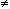 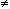 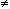 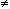 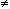 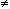 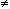 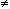 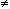 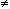 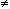 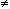 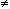 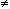 
					© 2012. РГП на ПХВ «Институт законодательства и правовой информации Республики Казахстан» Министерства юстиции Республики Казахстан
				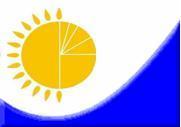 Мемлекеттік статистика

органдары құпиялылығына

кепілдік береді

Конфиденциальность гарантируется

органами государственной

статистикиМемлекеттік статистика

органдары құпиялылығына

кепілдік береді

Конфиденциальность гарантируется

органами государственной

статистикиҚазақстан Республикасы

Статистика агенттігі

төрағасының 2010 жылғы

13 шілдедегі № 180

бұйрығына 1-қосымшаЖалпымемлекеттік

статистикалық байқау бойынша

статистикалық нысан 

Статистическая форма по

общегосударственному

статистическому наблюдениюЖалпымемлекеттік

статистикалық байқау бойынша

статистикалық нысан 

Статистическая форма по

общегосударственному

статистическому наблюдениюПриложение 1 к приказу

Председателя Агентства

Республики Казахстан

по статистике

от 13 июля 2010 года № 180Аумақтық органға

тапсырылады

Представляется

территориальному

органу Статистикалық

нысанды

www.stat.gov.kz

сайтынан алуға

болады

Статистическую форму

можно получить на

сайте www.stat.gov.kzМемлекеттік статистиканың тиісті органдарына алғашқы статистикалық

деректерді уақтылы тапсырмау, дәйексіз деректерді беру әкімшілік құқық

бұзушылық болып табылады және ҚР қолданыстағы заңнамасына сәйкес

жауапкершілікке әкеп соғады.

Несвоевременное представление, предоставление недостоверных первичных статистических

данных в соответствующие органы государственной статистики являются административными

правонарушениями и влекут за собой ответственность в соответствии с действующим

законодательством РК.Мемлекеттік статистиканың тиісті органдарына алғашқы статистикалық

деректерді уақтылы тапсырмау, дәйексіз деректерді беру әкімшілік құқық

бұзушылық болып табылады және ҚР қолданыстағы заңнамасына сәйкес

жауапкершілікке әкеп соғады.

Несвоевременное представление, предоставление недостоверных первичных статистических

данных в соответствующие органы государственной статистики являются административными

правонарушениями и влекут за собой ответственность в соответствии с действующим

законодательством РК.Мемлекеттік статистиканың тиісті органдарына алғашқы статистикалық

деректерді уақтылы тапсырмау, дәйексіз деректерді беру әкімшілік құқық

бұзушылық болып табылады және ҚР қолданыстағы заңнамасына сәйкес

жауапкершілікке әкеп соғады.

Несвоевременное представление, предоставление недостоверных первичных статистических

данных в соответствующие органы государственной статистики являются административными

правонарушениями и влекут за собой ответственность в соответствии с действующим

законодательством РК.Мемлекеттік статистиканың тиісті органдарына алғашқы статистикалық

деректерді уақтылы тапсырмау, дәйексіз деректерді беру әкімшілік құқық

бұзушылық болып табылады және ҚР қолданыстағы заңнамасына сәйкес

жауапкершілікке әкеп соғады.

Несвоевременное представление, предоставление недостоверных первичных статистических

данных в соответствующие органы государственной статистики являются административными

правонарушениями и влекут за собой ответственность в соответствии с действующим

законодательством РК.Статистикалық нысан

коды 1411104

Код статистической

формы 1411104Қоршаған ортаны қорғауға жұмсалған шығындар

туралы есеп

Отчет о затратах на охрану окружающей среды
4-ҚО

4-ОСЖылдық

ГодоваяЕсепті кезең

Отчетный периоджыл

годТабиғи ресурстарды пайдаланатын, ластағыш заттар мен өндірістік қалдықтардың

шығарындылары мен төгінділерінің тұрақты көздері бар заңды тұлғалар және

(немесе) олардың құрылымдық және оқшауланған бөлімшелері тапсырады.

Представляют юридические лица и (или) их структурные и обособленные подразделения,

использующие природные ресурсы, имеющие стационарные источники выбросов и сбросов

загрязняющих веществ, отходы производства.Табиғи ресурстарды пайдаланатын, ластағыш заттар мен өндірістік қалдықтардың

шығарындылары мен төгінділерінің тұрақты көздері бар заңды тұлғалар және

(немесе) олардың құрылымдық және оқшауланған бөлімшелері тапсырады.

Представляют юридические лица и (или) их структурные и обособленные подразделения,

использующие природные ресурсы, имеющие стационарные источники выбросов и сбросов

загрязняющих веществ, отходы производства.Табиғи ресурстарды пайдаланатын, ластағыш заттар мен өндірістік қалдықтардың

шығарындылары мен төгінділерінің тұрақты көздері бар заңды тұлғалар және

(немесе) олардың құрылымдық және оқшауланған бөлімшелері тапсырады.

Представляют юридические лица и (или) их структурные и обособленные подразделения,

использующие природные ресурсы, имеющие стационарные источники выбросов и сбросов

загрязняющих веществ, отходы производства.Табиғи ресурстарды пайдаланатын, ластағыш заттар мен өндірістік қалдықтардың

шығарындылары мен төгінділерінің тұрақты көздері бар заңды тұлғалар және

(немесе) олардың құрылымдық және оқшауланған бөлімшелері тапсырады.

Представляют юридические лица и (или) их структурные и обособленные подразделения,

использующие природные ресурсы, имеющие стационарные источники выбросов и сбросов

загрязняющих веществ, отходы производства.Тапсыру мерзімі – 23 ақпан.

Срок представления – 23 февраля.Тапсыру мерзімі – 23 ақпан.

Срок представления – 23 февраля.Тапсыру мерзімі – 23 ақпан.

Срок представления – 23 февраля.Тапсыру мерзімі – 23 ақпан.

Срок представления – 23 февраля.КҰЖЖ коды

Код ОКПОБСН коды

Код БИНШығындардың бағыты

Направление затратҚОҚҚШЖ1

бойынша коды

Код по КДЗООСЕсепті кезеңге

За отчетный годАтмосфералық ауаны және климатты қорғау

Защита атмосферного воздуха и климата1Су көздерін ағынды сулардың ластауынан қорғау 

Охрана водных источников от загрязнения сточными водами2Қалдықтардың айналымын басқару

Управление обращением отходов3Топырақты, жерасты сулары мен жерүсті суларының

көздерін қорғау және қалпына келтіру

Защита и восстановление почвы, подземных вод и

поверхностных водных источников4Шуылмен және вибрациямен күресу (жұмыс

орындарында еңбекті қорғау бойынша зауытішілік

сипаттағы іс-шараларды қоспағанда)

Борьба с шумом и вибрацией (исключая мероприятия

внутризаводского характера по охране труда на рабочих

местах)5Әралуандылық пен ландшафттарды қорғау

Защита биоразнообразия и ландшафтов6Радиациялық ықпалдан қорғау (сыртқы мемлекеттік

қауіпсіздік мәселелерінен басқа)

Защита от радиационного воздействия (исключая вопросы

внешней государственной безопасности)7Ғылыми зерттеулер және әзірлемелер (ҒЗТКЖ)

Научные исследования и разработки (НИОКР)8Қоршаған ортаны қорғау бойынша басқа да қызметтер

Другая деятельность по защите окружающей среды9Шығындардың бағыты

Направление затратАнықтама

бойынша

коды

Код по

справочникуЕсепті кезеңге

За отчетный годСу ресурстарын қорғау және ұтымды пайдалану

Охрана и рациональное использование водных ресурсов 1Атмосфералық ауаны қорғау

Охрана атмосферного воздуха2Жерді өндіріс және тұтыну қалдықтарымен

ластанудан қорғау

Охрана земли от загрязнения отходами производства и

потребления3.1Жерді қайта құнарландыру

Рекультивация земли3.2Жол

коды

Код

строкиШығындардың бағыты

Направление затратЕсепті

кезеңге

За отчетный

год1Ағынды суды қабылдағаны және тазалағаны үшін

За прием и очистку сточных вод2Өндірістік қалдықтарды және ТҚҚ2 қабылдағаны, сақтағаны

және жойғаны үшін

За прием, хранение и  уничтожение производственных отходов и ТБО3Қауіпті қалдықтарды қабылдағаны, сақтағаны және жойғаны

үшін

За прием, хранение и  уничтожение опасных отходовТөлемдердің бағыты

Направление платежейАнықтама

бойынша коды

Код по

справочникуНақты

төленген

төлемдер

Платежи

фактически

выплаченные1Ластайтын заттардың нормативті шығарындылары

(төгінділері) үшін төлемақы (қалдықтарды

орналастыру) – барлығы

Плата за нормативные выбросы (сбросы) загрязняющих веществ

(размещение отходов) - всего1су объектілеріне

в водные объекты1.1атмосфералық ауаға

в атмосферный воздух1.2қалдықтарды орналастыру үшін

за размещение отходов1.3Ластайтын заттардың нормативтен тыс шығарындылары

(төгінділері) үшін төлемақы (қалдықтарды

орналастыру) – барлығы

Плата за сверхнормативные выбросы (сбросы) загрязняющих

веществ (размещение отходов) - всего2су объектілеріне

в водные объекты2.1атмосфералық ауаға

в атмосферный воздух2.2қалдықтарды орналастыру үшін

за размещение отходов2.3Табиғатты қорғау заңнамаларын бұзудан болған

зияндарды өтеуге өндірілген қаражаттар (талап

қоюлар, айыппұлдар)

Средства (иски, штрафы), взысканные в возмещение ущерба,

причиненного нарушением природоохронительного

законодательства3Табиғи ресурстарды пайдаланғаны үшін төлемақы –

барлығы

Плата за использование природных ресурсов – всего4жер үсті су ресурстары үшін

за водные ресурсы поверхностных источников4.1жер учаскелері үшін

за земельные участки4.2жануарлар дүниесін пайдаланғаны үшін

за пользование животным миром4.3орманды пайдаланғаны үшін

за лесные пользования4.4ерекше қорғалатын табиғи аумақтарды пайдаланғаны

үшiн

за использование особо охраняемых природных территорий4.5Жер қойнауын пайдаланушылардың арнаулы төлемдерi

Специальные платежи недропользователей5Шығындардың бағыты

Направление затратАнықтама

бойынша коды

Код по

справочникуЕсепті

кезеңге

За отчетный

годАтмосфералық ауаны ластағыш зиянды заттарды ұстайтын

және зиянсыздандыратын құрылыстар, қондырғылар және

құрал-жабдықтар

Сооружения, установки и оборудование для улавливания и

обезвреживания вредных веществ, загрязняющих атмосферный

воздух1Ағынды суларды тазартуға және су ресурстарын ұтымды

пайдалануға арналған құрылыстар мен қондырғылар

Сооружения и установки для очистки сточных вод и

рационального использования водных ресурсов2Өзге де негізгі құралдар

Прочие основные средства 9Көрсеткіш атауы

Наименование показателяАнықтама

бойынша коды

Код по

справочникуЕсепті

кезеңге

За отчетный

периодСу ресурстарын қорғау және ұтымды пайдалану

Охрана и рациональное использование водных ресурсов1Атмосфералық ауаны қорғау

Охрана атмосферного воздуха2Жер қорғау

Охрана земли3